Your recent request for information is replicated below, together with our response.Under the Freedom of Information (Scotland) Act 2002, I am requesting information regarding road traffic collisions within the Glasgow area.

Specifically, I am interested in:

1. The total number of reported road traffic collisions in Glasgow for the last three years. 2023, 2022, 2021. Could this be broken down by year. 2. A breakdown of these collisions by severity (fatal, serious, slight) for each of the aforementioned years.In response to the two questions above, please see the table below. Please note the caveats below. Recorded Road Traffic Collisions, broken on Collision Severity, Greater Glasgow division, broken by year.Period: 1st January 2021 to 30th November 2023, inclusive			All statistics are provisional and should be treated as management information. All data have been extracted from Police Scotland internal systems and are correct as at 7/12/2023.Data excludes non-injury collisions as per standard operating procedure.On the 12th of June 2019, CRaSH was implemented within D Division. On the 3rd of July 2019, CRaSH was implemented across the other Police Divisions within Police Scotland. CRaSH replaced the existing procedures for recording Road Traffic Collisions.Note - the data is subject to change and will be updated on the next extract of data from CRaSH on 3rd January 2024.Any available data on the types of vehicles involved in these collisions. ie bike, car, pedestrian, bike etcIn response to this question please see the table below. The table provides the vehicle type involved in collisions for the area requested broken by year. Please note the caveats below. Vehicles involved in Road Traffic Collisions, Greater Glasgow Division.Period:1st January 2021 to 30th November 2023, inclusive					All statistics are provisional and should be treated as management information. All data have been extracted from Police Scotland internal systems and are correct as at 7/12/2023.Data excludes non-injury collisions as per standard operating procedure.On the 12th of June 2019, CRaSH was implemented within D Division. On the 3rd of July 2019, CRaSH was implemented across the other Police Divisions within Police Scotland. CRaSH replaced the existing procedures for recording Road Traffic Collisions.Note - the data is subject to change and will be updated on the next extract of data from CRaSH on 3rd January 2024.If you require any further assistance, please contact us quoting the reference above.You can request a review of this response within the next 40 working days by email or by letter (Information Management - FOI, Police Scotland, Clyde Gateway, 2 French Street, Dalmarnock, G40 4EH).  Requests must include the reason for your dissatisfaction.If you remain dissatisfied following our review response, you can appeal to the Office of the Scottish Information Commissioner (OSIC) within 6 months - online, by email or by letter (OSIC, Kinburn Castle, Doubledykes Road, St Andrews, KY16 9DS).Following an OSIC appeal, you can appeal to the Court of Session on a point of law only. This response will be added to our Disclosure Log in seven days' time.Every effort has been taken to ensure our response is as accessible as possible. If you require this response to be provided in an alternative format, please let us know.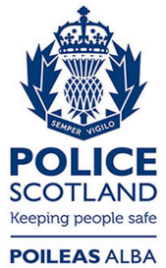 Freedom of Information ResponseOur reference:  FOI 23-2998Responded to:  13 December 2023Year202120222023Fatal111019Serious215246199Slight421439333Total647695551Year202120222023Pedal cycle12111199Motorcycle up to 50cc214Motorcycle 50cc to 125cc322614Motorcycle 125cc to 500cc271Motorcycle over 500cc111612Taxi/Private Hire444945Car823852671Minibus322Bus/Coach223223Other Motor vehicle000Other non-motor vehicle000Ridden horse000Agricultural vehicle101Tram/Light rail000Goods vehicle up to 3.5 tonnes516348Goods vehicle 3.5 tonnes to 7.5 tonnes355Goods vehicle over 7.5 tonnes884Mobility Scooter210Electric Motorcycle057Other Vehicle7917Motorcycle unknown cc545Goods vehicle unknown weight191219